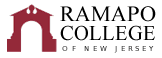 Spanish Language Studies 			Recommended Graduation Plan (Fall 2024)
The recommended graduation plan is designed to provide a blueprint for students to complete their degrees on time. These plans are the recommended sequences of courses. Students must meet with their Academic Advisor to develop a more individualized plan to complete their degree. Course offerings may vary from year to year.NOTE: This recommended graduation plan is applicable to students admitted into the major during the 2024-2025 academic year.NOTE: CRWT and MATH courses are determined by placement testing and should be taken following the sequence above. 
Total Credits Required: 128 creditsGPA: 2.0General Education courses can be done in any order with the exception of INTD 101, CRWT and MATH. Those three general education courses will need to be done first. First Year Seminar is taken in the first semester. Failure to complete CRWT and MATH will result in a hold when the student hits 64 credits. The following general education courses can be done in any order. For more info on these courses, please visit the General Education program requirements website in the College Catalog:Social Science Inquiry (SOSC 110) [+W]Scientific Reasoning Historical Perspectives [+W]Studies in the Arts & Humanities (CRWT 102 is a prerequisite to this course) [+W]Global Awareness (SPAN 202: Intermediate Spanish II or SPAN 303 - Art of Reading* (recommended)) [+W]Distribution Category (Systems, Sustainability, & Society OR Culture & Creativity) (Must be outside of HGS)Distribution Category (Systems, Sustainability and Society/Spanish Major Elective: LANG 270 - Second Language Pedagogy (Required for Teaching Licensure) or Culture & Creativity and Spanish Major Elective: SPAN 395 - Topics in Literature and Film (recommended))+W: Students transferring in with 48 or more credits are waived from these general education requirements.$ Students should consult an advisor to select courses that fulfill the major’s requirements and/or related course electives* The Spanish Language Studies major requirements assumes that students will have fluency beyond what is taught in Intermediate Spanish II. If you test below this level, you may be required to take Foundations of Spanish I-II and/or Intermediate Spanish I-II. If you test above Intermediate II, you may begin major courses starting with SPAN 301: The Art of Conversation.  Completing language courses at the 200-level or above indicates fulfillment of HGS school core language requirement. Note that SPAN 301 has a prerequisite of CRWT 102, so faculty prerequisite override would be necessary. Only Two GenEd courses may double count in the Major.** Recommended Related coursesIf a student has 8 or more elective courses, the student should consider a: minor, double major or Teacher Education Certification program.Note:  3 upper level WIs are required. Consult your advisor.School of Humanities and Global StudiesCRWT PlacementMath PlacementCRWT 101 to CRWT 102MATH 021/022 to MATH 104-121CRWT 101S to CRWT 102SFirst YearFirst YearFirst YearFirst YearFirst YearFirst YearFall SemesterHRSSpring SemesterHRSGen Ed: INTD 101 - First Year Seminar4General Education Requirement 4Gen Ed: CRWT 102 - Critical Reading and Writing II4General Education Requirement 4General Education Requirement: Quantitative Reasoning4General Education Requirement 4School Core: SPAN 201: Intermediate Spanish I or SPAN 301 - Art of Conversation WI* 4General Education Requirement 4Career Pathways: PATH HG1 - Career Pathways Module 1Degree
Rqmt.Total:16Total: 16Second YearSecond YearSecond YearSecond YearSecond YearSecond YearFall SemesterHRSSpring SemesterHRSGeneral Education Requirement 4General Education Requirement 4General Education Requirement 4SPAN 307 - Latin American Culture and Society (Online)4SPAN 305- Spanish Civilization4Spanish Major Elective Toward the Certificate in Spanish Health Care and Human Services Professionals:  SPAN 311 - Spanish for Health Care and Human Services Professionals (recommended) 4Elective: COMM 234 Intercultural Communication WI**4Free Elective (minor, certificate, or second major requirement)4Career Pathways: PATH HG2 - Career Pathways Module 2Degree
Rqmt.Career Pathways: PATH HG3 - Career Pathways Module 3Degree
Rqmt.Total:16Total:16Third YearThird YearThird YearThird YearThird YearThird YearFall SemesterHRSSpring SemesterHRSElective: ANTH 314 Crossing Borders**4STUDY ABROAD Students should consult an advisor to select courses that fulfill the major’s requirements and/or related course electives4Elective: MUSI 203 -Music in Latin America **4Spanish Major Elective  4Elective: INTL 337 - Human Rights in Latin America4Spanish Major Elective4Free Elective (minor, certificate, or second major requirement)4Free Elective (minor, certificate, or second major requirement)4Total:16Total:16Fourth YearFourth YearFourth YearFourth YearFourth YearFourth YearFall SemesterHRSSpring SemesterHRSSPAN 420 - Advanced Communication WI4Spanish Major Elective4SPAN 421- Rewriting Hispanic Identity Senior Seminar WI4Free Elective (minor, certificate, or second major requirement)4Free Elective (minor, certificate, or second major requirement)4Free Elective (minor, certificate, or second major requirement)4Free Elective (minor, certificate, or second major requirement)4Free Elective (minor, certificate, or second major requirement)4Total:16Total:16